CHILLY PEPPER – MIRACLE MUSTANGEQUINE RESCUE & MORE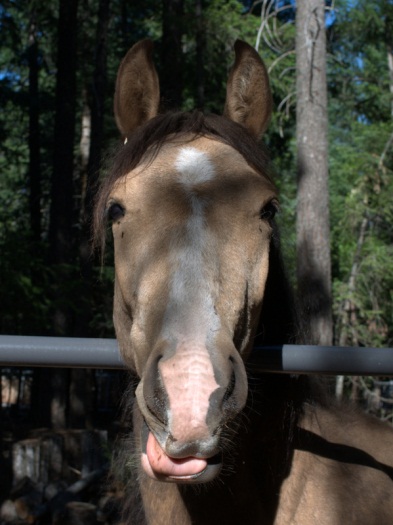 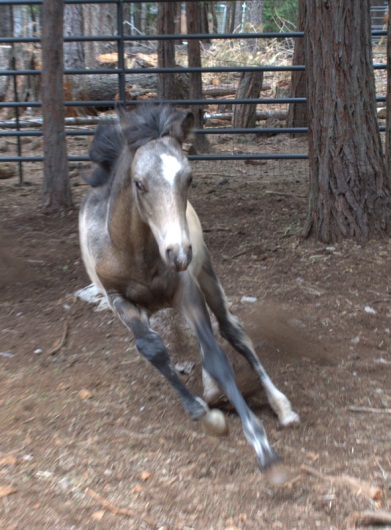 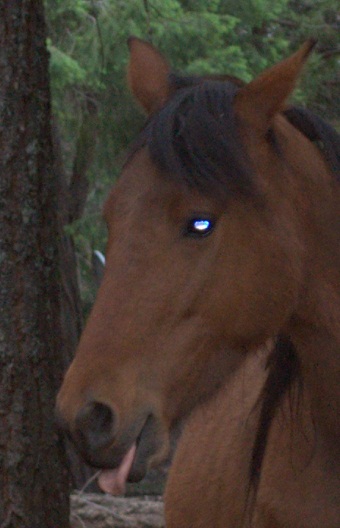 ORPHAN FOAL DIVISION ofWHISPERING WINDS ANIMAL RESCUEINVITES YOU TO OUR 3RD ANNUAL OPEN HOUSE !!!WHEN:		JULY 14, 2012 – 11:00 A.M. UNTIL ???WHERE:	34694 SIDEBOTTOM ROAD        		SHINGLETOWN, CA  96088CONTACT:       530 474-5197  OR  530  339-1458 WITH ANY QUESTIONS.FOR:          	A CELEBRATION OF LIFE, MIRACLES AND FRIENDSHIP.Bring the kids, grand kids, wife, hubby, in-laws, neighbors and anyone else who might enjoy a day in the cool pines of Shingletown, CA.  Come enjoy the barbeque and birthday cake and help us celebrate what ya’ll have accomplished and the lives that you have saved!Great photo ops with the kids and the miniatures, Patches and DaBubbles, or Honey Bandit and the rest of the gang.  Spend a relaxing day and beat the hot summer heat!Our rescue would be nothing without ya’ll.  Without your support, prayers and hard work, Honey Bandit and the others would not be here today, and we could not do what we do.  So come and hang out and have a good time!(Go 7 miles EAST of Shingletown and look for white sign in the trees and come on in!)